50 Creative Writing and Story Writing Prompts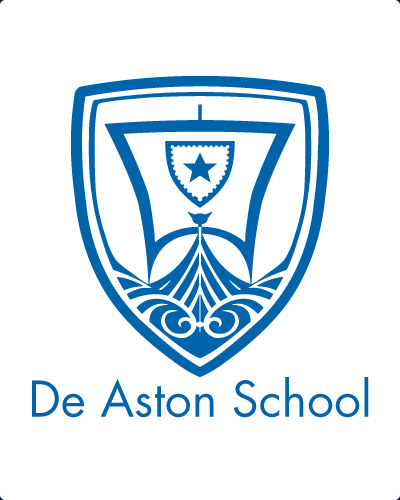 Creative Writing and Story Writing PromptsThe Prime Minister or President introduces a crazy new law. What is it and how does it affect you?Write an informal letter to your younger self. What advice would you give yourself? Describe something unexpected that happens on a train journey.  Your pet develops a super power. What is it and what happens? You open the curtains to discover the paparazzi on your front lawn. Why are they there? You have been dared to spend the night in a graveyard. Describe the experience. A new invention changes the world. What is it and how does it change your life? You have been bitten by a zombie. What is next for you? Do you survive? It is your birthday party and a famous person arrives. Could this be the best day ever, or the worst?You accidentally fall through a wall into another world. Will you ever return? After falling asleep in class you wake to find you are the only human left on earth. Or are you? Write a biography about your life in the future as you succeed in your chosen career.  Your family have won the lottery and your life will never be the same. Does money make you happy? As you walk in the woods with your friends you discover a new creature. Can you survive to claim the credit for discovering it? You have been chosen to represent your country in The Olympics. Mega stardom beckons if you can just win gold! There is a knock at the door but the only thing on the doorstep is a present with your name on it...Use these words to make a story – danger,  panic,  robot, custard. A malfunction on your phone turns it into a time machine. What date do you type into it first? Can you really change the whole of history? You see a ghost who gives you an important message and no one believes you! Can you convince anyone to believe you before time runs out? You overhear two people planning where to store the loot from a bank robbery. Write a story about what you did next. You went to the police right?A friend is addicted to gaming. Describe how this affects them and others. On holiday you discover an abandoned ship wreck in a cave. You wrongly assume only you knows it’s there. You discover a message in a bottle that leads to an adventure. The message starts... “Help!”Describe what happens when a terrible storm causes havoc in the area. That isn’t Mrs. Cook and her dog on the roof surely?Write a story....where the baddie wins.Explain to the reader how something awful happened and you saved the day. What a hero! You find a time capsule buried in your nan’s back garden but... who is the girl stood next to your nan? She isn’t a twin, is she? You become an overnight star by auditioning for a talent show. Fame won’t turn you into a diva... will it? A solar storm wipes all the world’s computers and cuts all the electricity. Write a diary entry to describe how you survive without technology.  How do you cook tea? You volunteer for a space programme that will never return to earth.  You are really happy when you get accepted but how are you going to tell your mum? Write about your adventures like you are sending a video blog to your family.You find something magic on the street. What is it and what will you do with it? With great power comes great responsibility...Write a diary from the perspective of someone who has been sent to war to fight for their country. You could based it on WW1, WW2 or the present day. The Halloween party was going really well until someone turned up in a vampire costume. Wait... that is a costume isn’t it? A meteor lands in the back garden except this one isn’t just any old piece of rock. Is that a black van outside?  How do you stop the authorities finding out what really landed in the garden?Write a funny story about what happened when the whole family had a trip to the beach.It is 200 years in the future. Write a diary entry about someone’s futuristic life.  How do you travel? Is your home on earth?Write about the best Christmas/ seasonal holiday you ever had. Try and show the reader why you’ll never forget that day.Write a story about a pair of identical twins who like to play tricks on people. After a series of mix ups no one at their new school realises there are two new pupils. They think there is only one!  Describe your ideal day. What activities do you really like? Where would you go and what would you eat that day? An electric shock leaves you stunned but wait... is it possible the shock has increased your brain power? Your grandad asks you to help him with his new invention, what is it? You find a tatty old map of the area with a large X marked on  it. Was it a treasure map? You discover there was a mix up at the hospital and you are actually the child of a royal household and heir to the throne! Do you leave your family for money and power when King Landino turns up on the doorstep? A wizard moves in next door...Describe a time when your idea solved a huge problem. An elderly relative dies and leaves you her fortune. Do your family treat you differently now you are a millionaire? The local council want to turn the woods into a supermarket car park. Only you can save the day!  Your best friend disappears.  Surely you are the person to find out what has happened? Be careful! Bring your child to work day goes disastrously wrong! Friends decide to go out on Saturday but tragedy is just around the corner. 